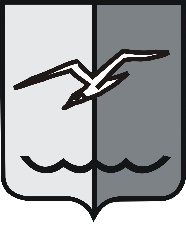 РОССИЙСКАЯ ФЕДЕРАЦИЯМОСКОВСКАЯ ОБЛАСТЬСОВЕТ ДЕПУТАТОВ городского округа ЛОБНЯР Е Ш Е Н И Еот 22.12.2020 г. № 239/65О внесении изменений в Положение «О перечне должностей и условиях оплаты труда лиц, замещающих должности, не относящиеся к должностям муниципальной службы, и осуществляющих техническое обеспечение деятельности органов местного самоуправления городского округа Лобня»	Рассмотрев предложения Администрации городского округа Лобня, учитывая мнения комиссии по бюджету, финансам и налогам, депутатов, 	Совет депутатов РЕШИЛ:1. Внести в Положение от 25.12.2008 г. № 283/55 «О перечне должностей и условиях оплаты труда лиц, замещающих должности, не относящиеся к должностям муниципальной службы, и осуществляющих техническое обеспечение деятельности органов местного самоуправления городского округа Лобня» (с учетом изменений, внесенных решениями Совета депутатов от 24.06.2010 г. № 137/18, от 29.05.2014 г. № 94/33, от 30.06.2015 г. № 105/48, от 25.12.2015 г. № 205/54, от 25.04.2017 г. № 241/13, от 25.12.2018 г. № 260/37) следующие изменения:1) в пункте 3.1.1 цифру 70 заменить на цифру 100;2) пункт 4.1.2 изложить в следующей редакции:«4.1.2. Порядок выплаты и размеры премий устанавливаются:- распорядительным документом нанимателя по согласованию с Главой городского округа Лобня – для сотрудников Администрации городского округа Лобня;- распоряжением Председателя Совета депутатов городского округа Лобня – для сотрудников аппарата Совета депутатов городского округа Лобня;- приказом председателя Контрольно-счетной палаты городского округа Лобня - для сотрудников Контрольно-счетной палаты городского округа Лобня.».3) пункт 4.1.3 исключить.4) пункт 5.1 дополнить словами «и ежегодная денежная выплата на лечение и отдых»;5) статью V дополнить следующими пунктами:«5.5. Сотруднику при предоставлении ежегодного оплачиваемого отпуска или его части продолжительностью не менее 14 календарных дней выплачивается ежегодная денежная выплата на лечение и отдых.5.6. Ежегодная денежная выплата на лечение и отдых осуществляется один раз в календарном году на основании личного заявления сотрудника.5.7. Размер ежегодной денежной выплаты на лечение и отдых устанавливается ежегодно Решением Совета депутатов городского округа Лобня.5.8. Сотруднику, не отработавшему полного календарного года с момента поступления на работу в подразделение органов местного самоуправления ежегодная денежная выплата на лечение и отдых производится в размере, пропорциональном отработанному в этом году времени на момент осуществления выплаты.5.9. В случае увольнения сотрудника до окончания того календарного года, в котором получена ежегодная денежная выплата на лечение и отдых из выплат, причитающихся ему при увольнении, производится удержание излишне выплаченной ежегодной денежной выплаты на лечение и отдых за период со дня, следующего за днем увольнения, до окончания текущего календарного года.Удержание излишне выплаченной ежегодной денежной выплаты на лечение и отдых не производится, если увольнение сотрудника производится по основаниям, указанным в пунктах 1 и 2, статьи 77, пунктах 1 и 2 статьи 81, пунктах 1,2,5,6,7,10 статьи 83 Трудового кодекса Российской Федерации.5.10. Решение о выплате ежегодной денежной выплаты на лечение и отдых принимает соответствующий наниматель (работодатель).».2. Настоящее решение вступает с 01 января 2021 года.3. Опубликовать настоящее решение в газете «Лобня» и разместить на официальном сайте городского округа Лобня.4. Контроль за исполнением настоящего решения возложить на Гречишникова Н.Н. - Председателя Совета депутатов городского округа Лобня.Председатель Совета депутатов				Глава городского округа Лобня						городского округа Лобня			Н.Н. Гречишников						     Е.В. Смышляев        «24» 12. 2020 г.